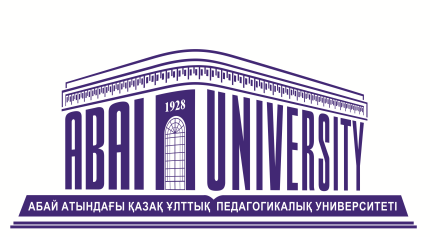                        Директорлар кеңесі / The Board of Directors«Абай атындағы Қазақ ұлттық педагогикалық университеті» коммерциялық емес акционерлік қоғамы Директорлар кеңесі Алматы қ.                                                                           4-5 тамыз 2023 ж. КҮН ТӘРТІБІПОВЕСТКА ДНЯAGENDA«Абай атындағы Қазақ ұлттық педагогикалық университеті» КеАҚ Басқарма Төрағасы – Ректор лауазымына конкурс жариялау туралы. Объявление конкурса на должность Председателя Правления – Ректора НАО «Казахский национальный педагогический университет имени Абая».	Announcement of a competition for the position of Chairman of the Management Board – Rector of NJSC "Abai Kazakh National Pedagogical University".